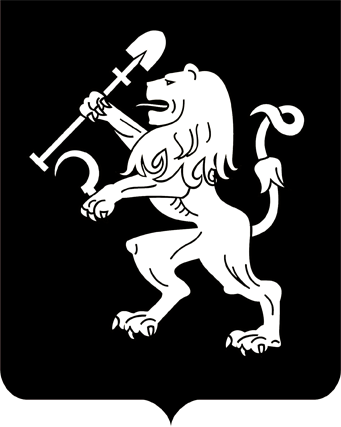 АДМИНИСТРАЦИЯ ГОРОДА КРАСНОЯРСКАПОСТАНОВЛЕНИЕО внесении измененийв постановление администрации города от 28.12.2017 № 853На основании решения городской комиссии по рассмотрению тарифов (цен) (протокол от 03.08.2023 № 16), в соответствии со статьей 17 Федерального закона от 06.10.2003 № 131-ФЗ «Об общих принципах организации местного самоуправления в Российской Федерации»,                решением Красноярского городского Совета от 22.12.2006 № 12-263                 «О Порядке установления тарифов (цен) на услуги (работы) муниципальных предприятий и учреждений», руководствуясь статьями 41, 58, 59, 66 Устава города Красноярска, ПОСТАНОВЛЯЮ:1. Внести в таблицу приложения 1 к постановлению администрации города от 28.12.2017 № 853 «Об утверждении тарифов                           (цен) на услуги (работы), предоставляемые муниципальным автономным учреждением города Красноярска «Татышев-парк» следующие                    изменения:1) строки 1, 18, 19, 21 изложить в следующей редакции:2) строки 20, 20.1, 20.2 признать утратившими силу;3) дополнить строками 43, 44 следующего содержания:2. Настоящее постановление опубликовать в газете «Городские новости» и разместить на официальном сайте администрации города. Глава города								       В.А. Логинов19.09.2023№ 691«1Предоставление металлических ограждений1 шт./день100,0018Предоставление торгового домикаПредоставление торгового домикаПредоставление торгового домика18на срок от 1 до 2 сутокдень2 500,0018на срок от 3 до 14 сутокдень1 875,0018на срок от 15 до 30 сутокдень1 250,0019Предоставление торгового оборудования (прилавок) без перевозкиПредоставление торгового оборудования (прилавок) без перевозкиПредоставление торгового оборудования (прилавок) без перевозки19на срок от 1 до 2 сутокдень2 000,00 19на срок от 3 до 14 сутокдень1 500,00 19на срок от 15 до 30 сутокдень1 000,0021Предоставление переговорной комнаты, расположенной в информационном центречас3 000,00»«43Предоставление дома «Святогор», расположенного на о. Татышев1 час1 000,0044Предоставление смотрового бинокля1 сеанс/2 минуты100,00»